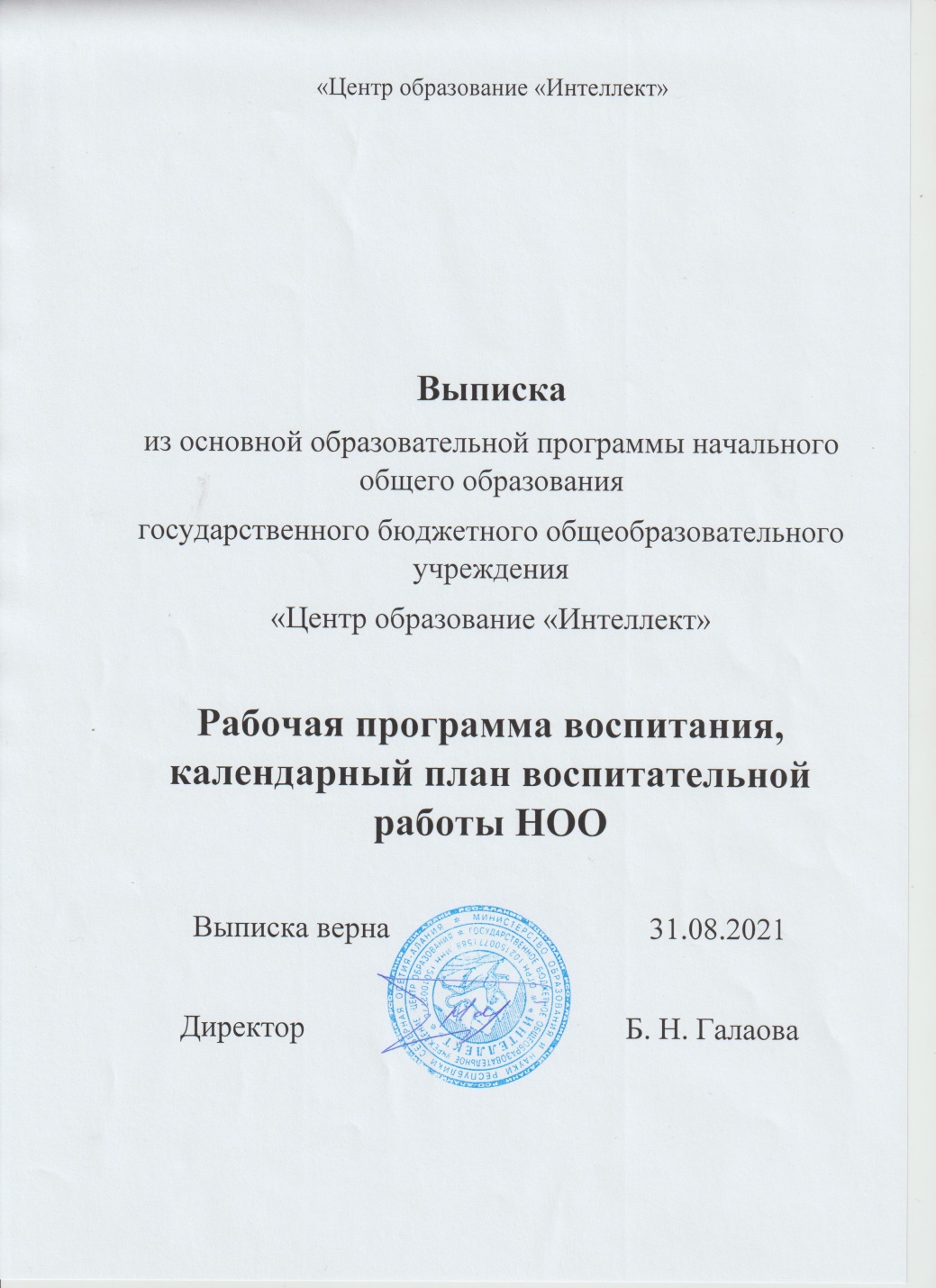        КАЛЕНДАРНЫЙ ПЛАН ВОСПИТАТЕЛЬНОЙ РАБОТЫ НА 2021-2022 УЧЕБНЫЙ ГОД                                                         начальное общее образованиеМодуль /направления и виды деятельностиМероприятияУчастникиСрокиОтветственныеСЕНТЯБРЬСЕНТЯБРЬСЕНТЯБРЬСЕНТЯБРЬОБРАЗОВАТЕЛЬНЫЙ ТРЕК «БЕЗОПАСНОЕ ДЕТСТВО» / «ÆДАС САБИДУГ» ОБРАЗОВАТЕЛЬНЫЙ ТРЕК «БЕЗОПАСНОЕ ДЕТСТВО» / «ÆДАС САБИДУГ» ОБРАЗОВАТЕЛЬНЫЙ ТРЕК «БЕЗОПАСНОЕ ДЕТСТВО» / «ÆДАС САБИДУГ» ОБРАЗОВАТЕЛЬНЫЙ ТРЕК «БЕЗОПАСНОЕ ДЕТСТВО» / «ÆДАС САБИДУГ» ОБРАЗОВАТЕЛЬНЫЙ ТРЕК «БЕЗОПАСНОЕ ДЕТСТВО» / «ÆДАС САБИДУГ» 1.Ключевыеобщешкольные делаТоржественная линейка, посвященная Дню знаний1 кл.04.09.Завуч по ВР,Учитель музыкиУчитель ИЗО2.Школьный урокОформление социального паспорта класса1-4кл.В течение месяцаКлассные руководителиУчителя3.КлассноеруководствоИндивидуальная работа с учениками, которые находятся в труднойжизненной ситуации1-4кл.В течение месяцаКлассные руководители4. ВнеурочнаядеятельностьОрганизация работы курсов внеурочной деятельности1-4кл.В течение месяцаКлассные руководители4.1.Духовно-нравственное направление, гражданско-патриотическое воспитание«День памяти и скорби», посвященный трагедии 3 сентября 2004 года в г. Беслан4 кл.03.09.ДиректорЗавуч по УВРЗавуч по ВР4.1.Духовно-нравственное направление, гражданско-патриотическое воспитаниеКонкурс рисунков / выставка«Нет – терроризму! Мирному небу – Да!2 кл.06.09.Классные воспитатели4.1.Духовно-нравственное направление, гражданско-патриотическое воспитаниеОрганизационный классный час о правилах школьной жизни1-4 кл.      10.09.Классные воспитатели4.2.Здоровьесберегающее направление, спортивно- оздоровительное воспитание, ОБЖКлассный час-инструктаж по ТБ в условиях различного рода чрезвычайных ситуаций1-4кл.06.09.-10.09.Классные воспитатели4.2.Здоровьесберегающее направление, спортивно- оздоровительное воспитание, ОБЖКонкурс рисунков на асфальте по ПДД «Осторожно, пешеход!» 1кл.06.09.-10.09.Классные воспитатели;Учитель ИЗО4.2.Здоровьесберегающее направление, спортивно- оздоровительное воспитание, ОБЖУчебная эвакуация учащихся  из здания школы в целях противопожарной безопасности1-413.09.-17.09.Завуч по УВРЗавуч по ВРклассные руководители4.2.Здоровьесберегающее направление, спортивно- оздоровительное воспитание, ОБЖМастер-класс «Волшебный фликер»2кл.      17.09.Классные воспитатели4.2.Здоровьесберегающее направление, спортивно- оздоровительное воспитание, ОБЖОткрытое занятие : Квест  «Безопасное детство»3кл      24.09.Кравцова Т.И.Макоева Л.Н.Васильева О.Нартикоева Л.К.Кокоева Д.Г.4.2.Здоровьесберегающее направление, спортивно- оздоровительное воспитание, ОБЖИнтеллектуальная игра «Брейн-ринг «В мире безопасности»4кл      17.09.Классные воспитатели4.2.Здоровьесберегающее направление, спортивно- оздоровительное воспитание, ОБЖКлассный час «Режим дня бережет меня»1-4кл.20.09.24.09.Классные воспитатели4.3.Общеинтеллектуальное направление и проектная деятельностьУчастие во Всероссийских дистанционных конкурсах и олимпиадах  1 – 4(по плану)Классные руководители4.3.Общеинтеллектуальное направление и проектная деятельностьШкольный турнир олимпиад1-4кл.4 неделяОтветственные педагоги4.4.Общекультурное направление, экологическое воспитание, трудовое воспитаниеЗелёный день в библиотеке1 – 4кл.27.09.-30.09.Хубулова К. А.Цорионова З. В.4.4.Общекультурное направление, экологическое воспитание, трудовое воспитаниеТрудовой десант по уборке школьной территории3-4 кл.В течение месяцаКлассные воспитатели4.4.Общекультурное направление, экологическое воспитание, трудовое воспитаниеРейд по сохранности учебников «Учебник-помощник в учении»1-4По внутреннемуплануХубулова К. А., Цорионова З.Совет при библиотеке5.Социальное направление. Самоуправление в школе и в классеВыборы актива класса, формирование структурных органов самоуправления в классе1-4 кл.В течение месяцаКлассные руководители 6.Работа с родителямиВстречи с администрацией школы и учителями для выработки стратегии совместной работы по повышению уровня воспитанности обучающихся1-4 кл.В течение месяцаУправляющий совет родителей 6.Работа с родителямиБеседы «О внешнем виде школьников»1-4кл.13.09.-17.09.Классные руководители, воспитатели 6.Работа с родителямиИндивидуальные консультации по вопросам обучения и воспитания1-4 кл.В течение годаКлассные руководители, воспитателиОКТЯБРЬОКТЯБРЬОКТЯБРЬОКТЯБРЬОКТЯБРЬОБРАЗОВАТЕЛЬНЫЙ ТРЕК «ЛИТЕРАТУРНАЯ  ГОСТИНАЯ» / «ЛИТЕРАТУРОН УАЗÆГДОН» ОБРАЗОВАТЕЛЬНЫЙ ТРЕК «ЛИТЕРАТУРНАЯ  ГОСТИНАЯ» / «ЛИТЕРАТУРОН УАЗÆГДОН» ОБРАЗОВАТЕЛЬНЫЙ ТРЕК «ЛИТЕРАТУРНАЯ  ГОСТИНАЯ» / «ЛИТЕРАТУРОН УАЗÆГДОН» ОБРАЗОВАТЕЛЬНЫЙ ТРЕК «ЛИТЕРАТУРНАЯ  ГОСТИНАЯ» / «ЛИТЕРАТУРОН УАЗÆГДОН» ОБРАЗОВАТЕЛЬНЫЙ ТРЕК «ЛИТЕРАТУРНАЯ  ГОСТИНАЯ» / «ЛИТЕРАТУРОН УАЗÆГДОН» 1.Ключевыеобщешкольные делаПраздничная концертной программа, посвященная Дню Учителя1-4кл5 октябряЗаместитель директора по ВР,1-4 классы2.Школьный урокОрганизация профориентационного пространства на уроках1-4кл.В течение месяцаУчителя3.КлассноеруководствоЗаседание проектных групп классных руководителей1-4кл.В течение месяцаКлассные руководители3.КлассноеруководствоИндивидуальная работа с учениками, которые находятся в труднойжизненной ситуации1-4кл.В течение месяцаКлассные руководители4. ВнеурочнаядеятельностьОткрытые занятия курсов внеурочной деятельности1-4кл.В течение месяцаКлассные руководители4.1.Духовно-нравственное направление, гражданско-патриотическое воспитаниеДень гражданской обороны1 – 44 октябряКлассныевоспитатели 4.1.Духовно-нравственное направление, гражданско-патриотическое воспитаниеКультурный марафон, посвященный Дню рождения основоположника осетинского литературного языка К.Л. Хетагурова ( серия мероприятий по плану нац. отдела)1 – 4В течение месяцаУчителя осетинского языка,Классные руководители, воспитатели4.1.Духовно-нравственное направление, гражданско-патриотическое воспитаниеКлассный час «Жизнь и творчество Коста Левановича Хетагурова»1-2 кл.15.10.Классныевоспитатели4.1.Духовно-нравственное направление, гражданско-патриотическое воспитаниеКлассный час: Викторина «По страницам русских и осетинских сказок»1-4 кл.06.10.-08.10.Классныевоспитатели4.1.Духовно-нравственное направление, гражданско-патриотическое воспитаниеДень пожилого человека: Классный час- встреча с замечательными людьми      3-4 кл.01.10.Классныевоспитатели4.2.Здоровьесберегающее направление, спортивно- оздоровительное воспитание, ОБЖВстреча с сотрудниками ГИБДД1 – 4кл.18.10.-22.10.Классныевоспитатели, Представитель ГИБДД4.2.Здоровьесберегающее направление, спортивно- оздоровительное воспитание, ОБЖПодвижные игры на свежем воздухе1-4 кл01.10.-08.10.Классные воспитатели
4.3.Общеинтеллектуальное направление и проектная деятельностьМеждународный день школьных библиотек: Проект «Книжные аллеи» (по произведениям известных осетинских, русских и зарубежных писателей)3-4 кл.18.10.-22.10.Воспитатели, библиотекарь
4.3.Общеинтеллектуальное направление и проектная деятельностьШкольный турнир олимпиад1-4кл.В течение месяцаОтветственные педагоги
4.3.Общеинтеллектуальное направление и проектная деятельностьПроект «Я-экскурсовод», посвященный празднованию дня города Владикавказ1-4 кл.В течение месяцаКлассные воспитатели4.4.Общекультурное направление, экологическое воспитание, трудовое воспитание, профориентацияПраздник «Золотая осень». Конкурс поделок из природного материала.1-4 кл.18.10.-22.10.Классные воспитатели4.4.Общекультурное направление, экологическое воспитание, трудовое воспитание, профориентацияОрганизация дежурства по школе1-4 кл.В течение    месяцаКлассные руководители5.Социальное направление. Самоуправление в школе и в классеИнтегрированная акция к дню учителя и дню пожилого человека: «Открытка ветерану педагогического труда» (награждение в рамках концертной программы)1-4 кл.     01.10.     05.10.Классные воспитатели, учитель ИЗО6.Семейное воспитание,работа с родителямиРодительский всеобуч, посвященный вопросам безопасного поведения детей1-4 кл.06.10.-15.10.Классные воспитатели6.Семейное воспитание,работа с родителямиРодительские собрания по итогам учебно- воспитательной работы в 1четверти1-4 кл.      22.10.Классные руководители, воспитатели                                                                                                   НОЯБРЬ                                                                                                   НОЯБРЬ                                                                                                   НОЯБРЬ                                                                                                   НОЯБРЬ                                                                                                   НОЯБРЬ                                             ОБРАЗОВАТЕЛЬНЫЙ ТРЕК «Я – ГРАЖДАНИН!» /  «ÆЗ – ГРАЖДАНИН!»                                             ОБРАЗОВАТЕЛЬНЫЙ ТРЕК «Я – ГРАЖДАНИН!» /  «ÆЗ – ГРАЖДАНИН!»                                             ОБРАЗОВАТЕЛЬНЫЙ ТРЕК «Я – ГРАЖДАНИН!» /  «ÆЗ – ГРАЖДАНИН!»                                             ОБРАЗОВАТЕЛЬНЫЙ ТРЕК «Я – ГРАЖДАНИН!» /  «ÆЗ – ГРАЖДАНИН!»                                             ОБРАЗОВАТЕЛЬНЫЙ ТРЕК «Я – ГРАЖДАНИН!» /  «ÆЗ – ГРАЖДАНИН!»1.Ключевыеобщешкольные делаДень Матери в России1-4 кл.      26.11.Завуч по ВРКлассные воспитатели.2.Школьный урокПодбор текстов для чтения, задач для решения, проблемных ситуаций для обсуждения в классе1-4кл.В течение месяцаУчителя3.КлассноеруководствоИндивидуальная работа с учениками, которые находятся в трудной жизненной ситуации1-4кл.В течение месяцаКлассные руководители4.ВнеурочнаядеятельностьОткрытые занятия курсов внеурочной деятельности1-4кл.В течение месяцаКлассные руководители4.1.Духовно-нравственное направление, гражданско-патриотическое воспитаниеМеждународный день толерантности Проект «Мы – граждане великой России»1 – 416.11- 30.11.?Классные Воспитатели4.1.Духовно-нравственное направление, гражданско-патриотическое воспитаниеВидеооткрытка «День, который нас объединяет» (презентационный ролик от школы)1 – 416.11- 30.11.Классные Воспитатели4.1.Духовно-нравственное направление, гражданско-патриотическое воспитаниеКонкурсная викторина «У каждого народа – своя сказка»2 кл08.11.-12.11.Классные воспитатели4.1.Духовно-нравственное направление, гражданско-патриотическое воспитаниеКлассный час: «Я – школьник»1-3кл.01.11.-05.11.Классные воспитатели4.1.Духовно-нравственное направление, гражданско-патриотическое воспитаниеКлассный час: «Символы моей страны, моей малой Родины»1-4кл.15.11.-19.11.Классные воспитатели4.1.Духовно-нравственное направление, гражданско-патриотическое воспитаниеОткрытое занятие: Клубный час «Я-гражданин»     4кл.22.11.-26.11.Ованесян О.Г.,Черевко Н.В.Габуева Ж.С.Салима?4.1.Духовно-нравственное направление, гражданско-патриотическое воспитание4.2.Здоровьесберегающее направление, спортивно- оздоровительное воспитание, ОБЖФлэш-моб: Витамины с грядки (1, 2 классы)1–2кл.01.11.-05.11.Классные воспитатели4.2.Здоровьесберегающее направление, спортивно- оздоровительное воспитание, ОБЖПодвижные игры на свежем воздухе1 – 4В течение месяцаВоспитатели4.2.Здоровьесберегающее направление, спортивно- оздоровительное воспитание, ОБЖСпортивные соревнования «В мире спортивных игр»1 – 408.11.-12.11.Учитель по физкультуре, классные руководители4.2.Здоровьесберегающее направление, спортивно- оздоровительное воспитание, ОБЖАкция  «Курить здоровью вредить!» посвященная Всемирному дню отказа от курения3-4 кл.18.11.Классные воспитатели4.3.Общеинтеллектуальное направление и проектная деятельностьКлассный час: «Люблю тебя, мой край родной!3 кл.12.11.Классные воспитатели4.4.Общекультурное направление, экологическое воспитание, трудовое воспитание, профориентацияУрок экологии1-4кл.01.11.-05.11.Классные воспитатели4.4.Общекультурное направление, экологическое воспитание, трудовое воспитание, профориентацияПроект «Профессиимоих родителей»1-3кл.    26.11.29.11-30.11.Классные воспитатели5.Социальное направление. Самоуправление в школе и в классеВсероссийская акция РДШ в формате «Дня единых действий» ко днюнародного единства»         1-4 кл.01.11.-05.11 Завуч по ВРКлассные воспитатели5.Социальное направление. Самоуправление в школе и в классеАкция «Пятерка для мамы»   1-4 кл.      26.11.Классные воспитатели6. Работа с родителямиКлассные встречи, посвященныеДню матери: «Мамы разные нужны, мамы разные важны» (приглашение мам на классный час с беседой о себе, о своей профессии и хобби1-4 кл.       26.11.Классные воспитатели                                                                    Декабрь                                                                    Декабрь                                                                    Декабрь                                                                    Декабрь                                                                    Декабрь                                                ОБРАЗОВАТЕЛЬНЫЙ ТРЕК «ПРАВОПОРЯДОК» / «БАРАДЫ ФÆТК»                                                ОБРАЗОВАТЕЛЬНЫЙ ТРЕК «ПРАВОПОРЯДОК» / «БАРАДЫ ФÆТК»                                                ОБРАЗОВАТЕЛЬНЫЙ ТРЕК «ПРАВОПОРЯДОК» / «БАРАДЫ ФÆТК»                                                ОБРАЗОВАТЕЛЬНЫЙ ТРЕК «ПРАВОПОРЯДОК» / «БАРАДЫ ФÆТК»                                                ОБРАЗОВАТЕЛЬНЫЙ ТРЕК «ПРАВОПОРЯДОК» / «БАРАДЫ ФÆТК»1Ключевыеобщешкольные дела Новогодний спектакль «…»4 кл.      24.12.Завуч по ВР, Ованесян О.Г.,Черевко Н.В.Габуева Ж.С.Салима?  уч-ль музыки2.Школьный урокОпределение воспитательного потенциала урока учениками1-4кл.В течение месяцаУчителя2.Школьный урокОрганизация шефства мотивированных и эрудированных школьников над неуспевающими одноклассниками1-4кл.В течение месяцаУчителя3.КлассноеруководствоИндивидуальная работа с учениками, которые находятся в трудной жизненной ситуации1-4кл.В течение месяцаКлассные руководители4.ВнеурочнаядеятельностьОрганизация презентации в социальных сетях групп курсов внеурочной деятельности 1-4кл.В течение месяцаКлассные руководители4.1.Духовно-нравственное направление, гражданско-патриотическое воспитаниеОткрытое занятие «Фестиваль народов России»1-2 кл.06.12.-10.12.Завуч по ВР,Белозерская А.А.Дзусова И.И.1В, Г, Д, Е ?Бавыкина В.М.Беденко Н.А.Чехоева Л.А.Тигиева И.Т.Гай П.А.4.1.Духовно-нравственное направление, гражданско-патриотическое воспитаниеКлассный час «Правила поведения в обществе»1-2 кл.03.12.Классные воспитатели4.1.Духовно-нравственное направление, гражданско-патриотическое воспитаниеМеждународный день прав человекаВикторина «Мои права- мои обязанности»1-4 кл.10.12.Классные воспитатели4.2.Здоровьесберегающее направление, спортивно- оздоровительное воспитание, ОБЖШахматный турнир, посвященный Всемирному дню прав человека1 – 4кл.       10.12.Воспитатели,Хрипков В.А.4.2.Здоровьесберегающее направление, спортивно- оздоровительное воспитание, ОБЖКлассные часы с представителями ГИБДД1 – 4кл.13.12.-17.12.Воспитатели,сотрудник ГИБДД4.3.Общеинтеллектуальное направление и проектная деятельность4.4.Общекультурное направление, экологическое воспитание, трудовое воспитание, профориентацияВикторина «Всепрофессии важны – выбирай на вкус!»3кл.06.12.-10.12.Классные воспитатели5.Социальное направление. Самоуправление в школе и в классеКлассные встреча с родителями – представителями правоохранительных органов или правозащитниками  1-4кл.10.12.Классные воспитатели5.Социальное направление. Самоуправление в школе и в классеАнализ эффективности секторов классного актива по итогам деятельности в 1полугодии. Возможные ротации ответственных1-4 кл.В течение месяцаКлассные воспитатели6. Работа с родителямиРодительские собрания по итогам учебно- воспитательной работы во 2четверти1-4 кл.      17.12.Классные руководители, воспитатели6. Работа с родителямиРодительский всеобуч «Система работы школы по предупреждению правонарушений»1-4 кл.01.12.-10.12.Классные воспитатели,Участковый сотрудник6. Работа с родителямиКлассный час: «Правила поведения в семье / Уважение к старшим»1-2 кл.01.12.- 03.12.Классные воспитателиЯнварьЯнварьЯнварьЯнварьЯнварь                                        ОБРАЗОВАТЕЛЬНЫЙ ТРЕК «КРОСС-МЕДИА» / «КРОСС-МЕДИА»                                        ОБРАЗОВАТЕЛЬНЫЙ ТРЕК «КРОСС-МЕДИА» / «КРОСС-МЕДИА»                                        ОБРАЗОВАТЕЛЬНЫЙ ТРЕК «КРОСС-МЕДИА» / «КРОСС-МЕДИА»                                        ОБРАЗОВАТЕЛЬНЫЙ ТРЕК «КРОСС-МЕДИА» / «КРОСС-МЕДИА»                                        ОБРАЗОВАТЕЛЬНЫЙ ТРЕК «КРОСС-МЕДИА» / «КРОСС-МЕДИА»1Ключевыеобщешкольные делаСемейные спортивные старты: «Мама, папа, я- спортивная семья!»     1-4 кл.24.01.-28.01.Учитель физкультуры,Классные воспитатели2.Школьный урокИнициирование и поддержка исследовательской деятельности школьников1-4кл.В течение месяцаУчителя3.КлассноеруководствоИндивидуальная работа с учениками, которые находятся в трудной жизненной ситуации1-4кл.В течение месяцаКлассные руководители3.КлассноеруководствоКлассные часы «Сказкотерапия»1-4кл.В течение месяцаКлассные руководителипсихолог4.ВнеурочнаядеятельностьРеализация программ курсов внеурочной деятельности1-4кл.В течение месяцаКлассные руководителиДуховно-нравственное направление, гражданско-патриотическое воспитаниеОбразовательный проект «Медиастарт»:Конкурс классных проектов «Блокадный Ленинград» и (или) «Холокост»  (подготовка ролика по тематике, сиспользованием разнообразных технологий и медиа)1-4 кл.10.01.- 21.01.Классные руководители,классные воспитатели4.1.Здоровьесберегающее направление, спортивно- оздоровительное воспитание, ОБЖКлассный час: «Гаджет – мой друг или враг»3-4 кл.14.01.Классные воспитатели4.1.Здоровьесберегающее направление, спортивно- оздоровительное воспитание, ОБЖИнформационный час по ЗОЖ "Мифы и факты"1-2 кл.10.01-14.01.Классные воспитатели, школьная медсестра4.2.Общеинтеллектуальное направление и проектная деятельностьКлассный час: «21 век – век технологий»1-2 кл.14.01.Классные воспитатели4.2.Общеинтеллектуальное направление и проектная деятельностьКлассный час: «Правила пользования компьютером и гаджетами»1-2кл.21.01.Классные воспитатели4.2.Общеинтеллектуальное направление и проектная деятельностьКлассный час: «Современные технологии в обществе»3-4 кл.21.01.Классные воспитатели, учитель робототехники4.2.Общеинтеллектуальное направление и проектная деятельностьОткрытое занятие: Мастер-класс «Работа с интерактивными платформами»2Г, 3Г, 3Д28.01.Гай П.А.Нартикоева Л.К.Кокоева Д.Г.4.3.Общекультурное направление, экологическое воспитание, трудовое воспитание, профориентацияМедиапроект «Путешествие в мир профессий»:Медиачас «Спроси звезду о главном…»Интерактивная игра «Фреш Медиа»1-2 кл. 3-4 кл.17.01.-21.01.Классные воспитатели4.3.Общекультурное направление, экологическое воспитание, трудовое воспитание, профориентацияЭкскурсии на Иристон ТВ, ГТРК «Алания», в редакцию газеты или журнала; школу юных журналистов «Эрассик»    1-4 кл.17.01.-31.01.Комитет по делам печати и массовых коммуникаций РСО-А, завуч по ВР4.3.Общекультурное направление, экологическое воспитание, трудовое воспитание, профориентацияАкция : «Закрывай скорее кран, чтоб не вытек океан!»1-4 кл.10.01.-14.01.Классные воспитатели5.Социальное направление. Самоуправление в школе и в классеМастер-классы в мобильных и немобильных кванториумах, центрах «Точки роста»1-4 кл.17.01.-31.01.Учитель робототехники,классные воспитатели5.Социальное направление. Самоуправление в школе и в классеНовостной пакет (ищем героев)«Школьные новости» – всесамое интересное из жизни школыМастер-класс «Инфознайка»3-4 кл.24.01.-28.01.Классные воспитатели6. Работа с родителямиВстречи с администрацией школы и учителями для анализа  совместной работы по повышению уровня воспитанности обучающихся1-4 кл.09.01.-13.01.Завуч по ВР, Управляющий совет родителей6. Работа с родителямиРодительские собрания различной воспитательной тематики:«О соблюдении принципов информационной безопасности обучающихся»«О психофизическом развитии детей и подростков»1-2 кл.    3-4 кл.09.01.-20.01.Классные рук-ли, психолог,Дефектолог6. Работа с родителями                                                                                       ФЕВРАЛЬ                                                                                       ФЕВРАЛЬ                                                                                       ФЕВРАЛЬ                                                                                       ФЕВРАЛЬ                                                                                       ФЕВРАЛЬ              ОБРАЗОВАТЕЛЬНЫЙ ТРЕК «ОТЕЧЕСТВА – ДОСТОЙНЫЕ!» / «ФЫДЫБÆСТÆЙÆН – АККАГ!»              ОБРАЗОВАТЕЛЬНЫЙ ТРЕК «ОТЕЧЕСТВА – ДОСТОЙНЫЕ!» / «ФЫДЫБÆСТÆЙÆН – АККАГ!»              ОБРАЗОВАТЕЛЬНЫЙ ТРЕК «ОТЕЧЕСТВА – ДОСТОЙНЫЕ!» / «ФЫДЫБÆСТÆЙÆН – АККАГ!»              ОБРАЗОВАТЕЛЬНЫЙ ТРЕК «ОТЕЧЕСТВА – ДОСТОЙНЫЕ!» / «ФЫДЫБÆСТÆЙÆН – АККАГ!»              ОБРАЗОВАТЕЛЬНЫЙ ТРЕК «ОТЕЧЕСТВА – ДОСТОЙНЫЕ!» / «ФЫДЫБÆСТÆЙÆН – АККАГ!»1.Ключевыеобщешкольные делаДень Защитника Отечества1-4 кл.23.02.Завуч по ВРКлассные воспитатели2.Школьный урокИнициирование и поддержка исследовательской деятельности школьников1-4 кл.В течение месяцаУчителя3.КлассноеруководствоИндивидуальная работа с учениками, которые находятся в трудной жизненной ситуации1-4 кл.В течение месяцаКлассные руководители3.КлассноеруководствоОнлайн-экскурсии или показ фильмов о великих ученых-изобретателях России1-4 кл.В течение месяцаКлассные руководители4.ВнеурочнаядеятельностьОрганизация презентации в социальных сетях групп курса внеурочной деятельностиВ течение месяцаКлассные руководители4.1.Духовно-нравственное направление, гражданско-патриотическое воспитаниеДень воинской славы РоссииПосещение Дома-музея генерла И.А. Плиева3-4 кл.02.02Завуч по ВР,Классные воспитатели4.1.Духовно-нравственное направление, гражданско-патриотическое воспитаниеПроект «Наша Осетия»1-4 кл.В течение месяцаКлассные воспитатели4.1.Духовно-нравственное направление, гражданско-патриотическое воспитаниеКлассный час: «Защитники Осетии» (герои, спортсмены, ученые)1-2 кл.1 неделяКлассные воспитатели4.1.Духовно-нравственное направление, гражданско-патриотическое воспитаниеКлассный час: «Они были первыми» (знаменитые люди Осетии)3-4 кл1 неделяКлассные воспитатели4.1.Духовно-нравственное направление, гражданско-патриотическое воспитаниеКонкурс сочинений «Прикоснись к подвигу сердцем»3-4 кл.2 неделяКлассные руководители4.1.Духовно-нравственное направление, гражданско-патриотическое воспитаниеКлассный час: «Богатырская наша слава: наши спортсмены»3-4 кл.Начало месяцаКлассные воспитатели4.1.Духовно-нравственное направление, гражданско-патриотическое воспитаниеДень памяти Воинов интернационалистовКлассный час: Урок  мужества «Никто не создан для войны»3-4 кл.15.02-18.02Классные воспитатели4.1.Духовно-нравственное направление, гражданско-патриотическое воспитаниеВозложение цветов к памятнику воинам-интернационалистам3-4 кл.15.02Завуч по ВР, Классные воспитатели4.1.Духовно-нравственное направление, гражданско-патриотическое воспитаниеЛитературный вечер «О Родине, о мужестве, о славе»1-4 кл.18.02Классные воспитатели4.1.Духовно-нравственное направление, гражданско-патриотическое воспитаниеУрок, посвященный Дню защитника Отечества1-4 кл.21.02-22.03Классные воспитатели4.1.Духовно-нравственное направление, гражданско-патриотическое воспитаниеМастер-класс «Открытка папе»1-2 кл.21.02-22.02.Классные воспитатели4.1.Духовно-нравственное направление, гражданско-патриотическое воспитаниеФлешмоб «Рисунок солдату»1-2 кл22.02.Классные воспитатели,Учитель ИЗО4.1.Духовно-нравственное направление, гражданско-патриотическое воспитаниеОткрытое занятие: Гостиная «Отечества достойные»1А, 2А, 2Б, 2В25.02.   Белозерская А.А.Бавыкина В.М.Чехоева Л.А.Тигиева И.Т.4.1.Духовно-нравственное направление, гражданско-патриотическое воспитание4.2.Здоровьесберегающее направление, спортивно- оздоровительное воспитание, ОБЖУрок здоровья: «Оказание первой медицинской помощи» 1-4 кл.01.02.-04.02.Классные воспитатели, школьный врач4.2.Здоровьесберегающее направление, спортивно- оздоровительное воспитание, ОБЖВыставка рисунков «Опасности вокруг нас» 1-2 кл.01.02.-04.02.Классные воспитатели4.3.Общеинтеллектуальное направление и проектная деятельностьПроект: «Иронау дзурам». Популяризация родного языка в рамках чествования выдающегося осетинского ученого-филолога В.И. Абаева            2-4 кл.В течение месяцаКлассные воспитатели, Учителя осетинского языка4.4.Общекультурное направление, экологическое воспитание, трудовое воспитание, профориентацияАкция «Покормите птиц зимой»1-4 кл.В течение месяцаКлассные воспитатели4.4.Общекультурное направление, экологическое воспитание, трудовое воспитание, профориентацияТрудовой десант – уборка школьной территории3-4 кл.07.02.-11.02.Классные воспитатели5.Социальное направление, самоуправление в школе и в классеВсероссийская акция «Армейский чемоданчик»1-4 кл.По плану РДШЗавуч по ВР,Классные воспитатели6. Работа с родителямиВеселые старты с участием пап «Богатырские забавы»1-2кл.21.02.-22.02.Классные воспитатели6. Работа с родителямиПроект «Герои в моей семье»1-4 кл.07.02-11.02.Классные воспитателиРодительский всеобуч по безопасному поведению детей в общественных местах и дома1 кл.Конец месяцаКлассные руководители,воспитателиМАРТМАРТМАРТМАРТМАРТ«ЭКОВЕКТОР» / «ЭКОВЕКТОР»«ЭКОВЕКТОР» / «ЭКОВЕКТОР»«ЭКОВЕКТОР» / «ЭКОВЕКТОР»«ЭКОВЕКТОР» / «ЭКОВЕКТОР»«ЭКОВЕКТОР» / «ЭКОВЕКТОР»1.Ключевыеобщешкольные делаКлассные праздничные встречи, посвященные празднованию 8марта «Женщин берегите!»1-4 кл.04.03.-11.03.Завуч по ВРКлассные воспитатели2.Школьный урокИнициирование и поддержка исследовательской деятельности школьников1-4 кл.В течение месяцаУчителя3.КлассноеруководствоИндивидуальная работа с учениками, которые находятся в трудной жизненной ситуации, имеют неудовлетворительные отметки в течение учебного периода1-4 кл.В течение месяцаКлассные руководители3.КлассноеруководствоКлассные часы «Календарь памятных событий»1-4 кл.В течение месяцаКлассные руководители4.ВнеурочнаядеятельностьОрганизация презентации в социальных сетях групп курса внеурочной деятельности и объединений дополнительного образования1-4 кл.В течение месяцаКлассные руководители4.1.Духовно-нравственное направление, гражданско-патриотическое воспитаниеОткрытое занятие: Концертная программа «Масленичные забавы»4А, 4Б, 4В.01.03-04.03.Ованесян О.Г,Черевео Н.В.Габуева Ж.С.4.1.Духовно-нравственное направление, гражданско-патриотическое воспитание4.2.Здоровьесберегающее направление, спортивно- оздоровительное воспитание, ОБЖВнутришкольные и районные спортивные состязания с использованием символики и девизов в рамках экологической темы 1-4 кл.В течение месяцаЗавуч по ВРУчитель физкультуры,классные воспитатели4.2.Здоровьесберегающее направление, спортивно- оздоровительное воспитание, ОБЖИнтегрированные уроки по пропаганде и обучению основам здорового питания1-4 кл.В течение месяцаКлассные руководители,воспитатели, школьный врач4.3.Общеинтеллектуальное направление и проектная деятельностьПроект «Наша Осетия»Научно-исследовательская работа «Моя республика – мой дом»3-4 кл.В течение месяцаКлассные воспитатели4.3.Общеинтеллектуальное направление и проектная деятельностьОткрытые занятия по предмету УРИР: Интеллектуальная викторина «Умники и умницы»1-4 кл.18.03.Преподаватели УРИР4.4.Общекультурное направление, экологическое воспитание, трудовое воспитание, профориентацияВсемирный день дикой природыПоход-экскурсия в Национальный парк «Алания»1-3 кл.03.03.Завуч по ВРКлассные воспитатели4.4.Общекультурное направление, экологическое воспитание, трудовое воспитание, профориентацияЭко-квест «Экологический калейдоскоп»1-4 кл.14.03.-18.03.Классные воспитатели4.4.Общекультурное направление, экологическое воспитание, трудовое воспитание, профориентацияПроект «Наша Осетия» Фотоконкурс «Природа нашей республики»1-2 кл.В течение месяцаКлассные воспитатели4.4.Общекультурное направление, экологическое воспитание, трудовое воспитание, профориентацияПодарок маме к 8 марта из экоматериалов1-4 кл.03.03.-04.03.Классные воспитатели4.4.Общекультурное направление, экологическое воспитание, трудовое воспитание, профориентацияДень защиты ЗемлиЭкскурсия в Отдел природы национального музея ГУК1-4 кл.30.03.Завуч по ВРКлассные воспитатели4.4.Общекультурное направление, экологическое воспитание, трудовое воспитание, профориентацияФлешмоб «Час Земли»1-4 кл.30.03.Классные руководители,воспитатели4.4.Общекультурное направление, экологическое воспитание, трудовое воспитание, профориентацияКонкурс «Сбор макулатуры» среди школ района1-4 кл.28.03.-31.03.Завуч по ВРКлассныевоспитатели4.4.Общекультурное направление, экологическое воспитание, трудовое воспитание, профориентацияОткрытое занятие: Акция «Зеленый день»1Б, 3А, 4Б.30.03.-31.03.Дзусова И.И.Кравцова Т.И.Черевко Н.В.5.Социальное направление, самоуправление в школе и в классеКонкурс групповых проектов «Экономия+ Экология»3-4 кл.28.03.-31.03.Классныевоспитатели5.Социальное направление, самоуправление в школе и в классеПоддержка команды школы, класса на спортивных состязаниях, плакатами с изображением символики и девиза1-4 кл.В течение месяцаЗавуч по ВРКлассныевоспитатели6. Работа с родителямиСубботник «Семейный экологический десант» (награждение призами семей по итогам сбора мусора)1-4 кл.31.03.    Классныевоспитатели6. Работа с родителямиРодительские собрания по профилактике применения насилия в семье, родительском контроле за поведением несовершеннолетних1-4 кл.14.03.-18.03.УчастковыйКлассные руководители,воспитатели                                                                                           АПРЕЛЬ                                                                                           АПРЕЛЬ                                                                                           АПРЕЛЬ                                                                                           АПРЕЛЬ                                                                                           АПРЕЛЬОБРАЗОВАТЕЛЬНЫЙ ТРЕК «АЗБУКА НАУКИ» / «ЗОНАДЫ ФÆНДÆГТÆ»ОБРАЗОВАТЕЛЬНЫЙ ТРЕК «АЗБУКА НАУКИ» / «ЗОНАДЫ ФÆНДÆГТÆ»ОБРАЗОВАТЕЛЬНЫЙ ТРЕК «АЗБУКА НАУКИ» / «ЗОНАДЫ ФÆНДÆГТÆ»ОБРАЗОВАТЕЛЬНЫЙ ТРЕК «АЗБУКА НАУКИ» / «ЗОНАДЫ ФÆНДÆГТÆ»ОБРАЗОВАТЕЛЬНЫЙ ТРЕК «АЗБУКА НАУКИ» / «ЗОНАДЫ ФÆНДÆГТÆ»1.Ключевыеобщешкольные делаМеждународный день полета человека в космос. День космонавтики, посвященный 61-летию первого полета Ю. А. Гагарина в космос1-4 кл.12.04.Завуч по ВРКлассныевоспитатели2.Школьный урокИнициирование и поддержка исследовательской деятельности школьников1-4 кл.В течение месяцаУчителя3.КлассноеруководствоИндивидуальная работа с неуспевающими учениками, которые находятся в трудной жизненной ситуации1-4 кл.В течение месяцаКлассные руководители4.ВнеурочнаядеятельностьТворческие мастерские1-4 кл.В течение месяцаКлассные руководители4.1.Духовно-нравственное направление, гражданско-патриотическое воспитаниеПроект «Наша Осетия»Групповой проект «Сыны Осетии – великие ученые»3-4 кл.01.04.-Классныевоспитатели4.1.Духовно-нравственное направление, гражданско-патриотическое воспитаниеОбразовательный марафон «108 минут, которые изменили мир»1-2 кл.12.04.-15.04.Классныевоспитатели4.1.Духовно-нравственное направление, гражданско-патриотическое воспитаниеУрок-путешествие «10 фактов о первом полете человека в космос»3-4 кл.12.04.-15.04.Классныевоспитатели4.1.Духовно-нравственное направление, гражданско-патриотическое воспитаниеПосещение детского технопарка «Кванториум» 1-2 кл.18.04.-22.04.Завуч по ВРКлассныевоспитатели4.1.Духовно-нравственное направление, гражданско-патриотическое воспитаниеПосещение Школы космонавтики им. Р. В. Комаева3-4 кл.12.04.-15.04.Завуч по ВРКлассныевоспитатели4.2.Здоровьесберегающее направление, спортивно- оздоровительное воспитание, ОБЖВсемирный день здоровья.Книжная выставка «Жить долго и счастливо»1-4 кл.07.04.Библиотекарь4.2.Здоровьесберегающее направление, спортивно- оздоровительное воспитание, ОБЖУроки здоровья1-4 кл.04.04.-07.04.Школьный врач4.3.Общекультурное направление, экологическое воспитание, трудовое воспитание, профориентацияВсероссийская неделя детской и юношеской книгиТематическая презентация 1-4 кл.04.04.-05.04.Библиотекарь4.3.Общекультурное направление, экологическое воспитание, трудовое воспитание, профориентацияКлассный час: Трудолюбие – это достоинство человека1-2кл.01.04.Классныевоспитатели4.3.Общекультурное направление, экологическое воспитание, трудовое воспитание, профориентацияКлассный час: Познавательная игра «Радуга профессий»    3-4 кл.01.04.Классныевоспитатели4.3.Общекультурное направление, экологическое воспитание, трудовое воспитание, профориентацияВыезд на производство коммерческого предприятия                    3-4 кл.25.04.-29.04.Завуч по ВРКлассныевоспитатели4.3.Общекультурное направление, экологическое воспитание, трудовое воспитание, профориентацияИнформационная акция «Науки разные нужны» с приглашением гостя   1-4 кл.25.04.-29.04.Классныевоспитатели4.4.Общеинтеллектуальное направление и проектная деятельностьКлассный час: Викторина «Наш старт», посвященная Дню космонавтики1-2 кл.08.04.Классныевоспитатели4.4.Общеинтеллектуальное направление и проектная деятельностьКлассный час: «Первые в космосе»3-4 кл.08.04.Классныевоспитатели4.4.Общеинтеллектуальное направление и проектная деятельностьКонкурс поделок «Космос. Я – часть Вселенной»1-4 кл.13.04.Классныевоспитатели4.4.Общеинтеллектуальное направление и проектная деятельностьПроект «Человек и мир науки»1-4 кл.В течениемесяцаКлассныевоспитатели4.4.Общеинтеллектуальное направление и проектная деятельностьКонкурс эрудитов «Копилка знаний»3-4 кл.18.04.-22.04.Классныевоспитатели4.4.Общеинтеллектуальное направление и проектная деятельностьМастер-класс «Чудеса из ничего»1-4 кл.04.04.-15.04.Классныевоспитатели4.4.Общеинтеллектуальное направление и проектная деятельностьМозговой штурм «Наука вокруг нас»3-4 кл.04.04.-15.04.Классныевоспитатели5.Социальное направление, самоуправление в школе и в классеВесенняя Неделя Добра:Акция «Подарок младшему другу»Акция «Здоровая перемена»3-4 кл.1-4 кл.25.04.-29.04.Классныевоспитатели6. Работа с родителями«Круглый стол» – встреча со специалистами по вопросам воспитания и развития обучающихся 1-4 кл.25.04.-29.04.Психолог, логопед, школьный врачМАЙМАЙМАЙМАЙМАЙОБРАЗОВАТЕЛЬНЫЙ ТРЕК «МЫ – НАСЛЕДНИКИ ВЕЛИКОЙ ПОБЕДЫ!» / «МАХ – СТЫР УÆЛАХИЗЫ ФÆДОНТÆ!»ОБРАЗОВАТЕЛЬНЫЙ ТРЕК «МЫ – НАСЛЕДНИКИ ВЕЛИКОЙ ПОБЕДЫ!» / «МАХ – СТЫР УÆЛАХИЗЫ ФÆДОНТÆ!»ОБРАЗОВАТЕЛЬНЫЙ ТРЕК «МЫ – НАСЛЕДНИКИ ВЕЛИКОЙ ПОБЕДЫ!» / «МАХ – СТЫР УÆЛАХИЗЫ ФÆДОНТÆ!»ОБРАЗОВАТЕЛЬНЫЙ ТРЕК «МЫ – НАСЛЕДНИКИ ВЕЛИКОЙ ПОБЕДЫ!» / «МАХ – СТЫР УÆЛАХИЗЫ ФÆДОНТÆ!»ОБРАЗОВАТЕЛЬНЫЙ ТРЕК «МЫ – НАСЛЕДНИКИ ВЕЛИКОЙ ПОБЕДЫ!» / «МАХ – СТЫР УÆЛАХИЗЫ ФÆДОНТÆ!»1.Ключевыеобщешкольные делаОбщешкольное мероприятие: Торжественный концерт в честь празднования 77-летия Победы  в ВОв1-4 кл.06.05.Завуч по ВРКлассныевоспитатели2.Школьный урокОпределение воспитательного потенциала урока педагогом1-4 кл.В течение месяцаУчителя3.КлассноеруководствоИндивидуальная работа с учениками, которые находятся в трудной жизненной ситуации1-4 кл.В течение месяцаКлассные руководители3.КлассноеруководствоИтоговое классное собрание1-4 кл.В течение месяцаКлассные руководители4.ВнеурочнаядеятельностьОрганизация презентации в социальных сетях групп курса внеурочной деятельности1-4 кл.В течение месяцаКлассные руководители4.1.Духовно-нравственное направление, гражданско-патриотическое воспитаниеКлассный час: «День Победы»1-4кл.02.05-06.05Классныевоспитатели4.1.Духовно-нравственное направление, гражданско-патриотическое воспитаниеСмотр строя и военно-патриотической песни1-4 кл.06.05.Завуч по ВРБеденко Н.А.4.1.Духовно-нравственное направление, гражданско-патриотическое воспитаниеКлассный час: «Их именами названы улицы нашего города»1-4 кл.10.05-13.05.Классныевоспитатели4.1.Духовно-нравственное направление, гражданско-патриотическое воспитаниеУрок мужества «Знать и помнить»1-4 кл.03.05- 05.05.Классныевоспитатели4.1.Духовно-нравственное направление, гражданско-патриотическое воспитаниеПроект: «Наша Осетия»1-4 кл.В течение месяцаКлассныевоспитатели4.1.Духовно-нравственное направление, гражданско-патриотическое воспитаниеФлешмоб «Повяжи, если помнишь и гордишься!» (изготовление георгиевских лент)3-4 кл.02.05.Классныевоспитатели4.1.Духовно-нравственное направление, гражданско-патриотическое воспитаниеОткрытое занятие : гостиная «Мы наследники Великой Победы»3Б, 3В, 4Г.13.05.Завуч по ВРКлассныевоспитатели4.1.Духовно-нравственное направление, гражданско-патриотическое воспитаниеДень осетинского языка и литературы. Серия мероприятий по плану учителей предметников1-4 кл.11.05.-17.05.Учителя осет.языка4.2.Здоровьесберегающее направление, спортивно- оздоровительное воспитание, ОБЖИнформационный час "Мифы и факты":«Осторожно, Я –вирус!»1-4 кл.02.05.КлассныеВоспитателишкольная медсестра4.3.Общекультурное направление, экологическое воспитание, трудовое воспитание, профориентацияТрудовой десант по уборке школьной территории1-4 кл.02.05.Завуч по ВРКлассныевоспитатели4.4.Общеинтеллектуальное направление и проектная деятельностьАкция по изготовлению открыток ветеранам «Спасибо за Победу!»1-2 кл.02.05.Классныевоспитатели4.4.Общеинтеллектуальное направление и проектная деятельностьПраздник в честь окончания начальной школы «Выпускной вечер»4 кл.30.05.-31.05.Завуч по ВРклассные воспитатели, учителя музыки,ИЗО, танцев5.Социальное направление, самоуправление в школе и в классеВсероссийская Акция «Читаем детям о войне»1-4 кл.10.05-12.05БиблиотекарьКлассныевоспитатели5.Социальное направление, самоуправление в школе и в классеАкция «Связующая нить поколений» (поздравление ветеранов ВОв)1-4 кл.05.05.-12.05.Классныевоспитатели5.Социальное направление, самоуправление в школе и в классеЭкскурсии к местам боевой славы соседних районов республики3-4 кл.02.05-04.05.Завуч по ВРКлассныевоспитатели5.Социальное направление, самоуправление в школе и в классеЭкскурсии на Барбашово поле1-2 кл.02.05-04.05.Завуч по ВРКлассныевоспитателиПраздничная программа : «Последний звонок»1-3 кл.23.05.-27.05.Классные руководители, воспитатели6. Работа с родителямиКлассный час: «Семейный альбом»3-4 кл.13.06.-16.06Классныевоспитатели6. Работа с родителямиФотовыставка «Они сражались за Родину»1-4 кл.В течение месяцаКлассныевоспитатели6. Работа с родителямиУчастие в акции «Бессмертный полк»1-4 кл.06.05.-09.05.Классныевоспитатели6. Работа с родителямиМеждународный день семьи. Конкурс рисунков.1-2 кл.13.06.-16.06.КлассныевоспитателиИЮНЬИЮНЬИЮНЬИЮНЬИЮНЬ«ТВОРИ!» / «АРАЗ – АРХАЙ!»«ТВОРИ!» / «АРАЗ – АРХАЙ!»«ТВОРИ!» / «АРАЗ – АРХАЙ!»«ТВОРИ!» / «АРАЗ – АРХАЙ!»«ТВОРИ!» / «АРАЗ – АРХАЙ!»1.Ключевыеобщешкольные делаПроект «Счастливые дети Осетии», посвященный Дню защиты детей.1-4 кл.01.05-03.05.Завуч по ВРКлассныевоспитатели2.Школьный урок1-4 кл.В течение месяцаУчителя3.Классноеруководство1-4 кл.В течение месяцаКлассные руководители4.Внеурочнаядеятельность1-4 кл.В течение месяцаКлассные руководители4.1.Духовно-нравственное направление, гражданско-патриотическое воспитаниеФлешмоб «Танцы народов мира»1-4 кл.01.05-03.05.Классныевоспитатели4.1.Духовно-нравственное направление, гражданско-патриотическое воспитаниеМузыкальный лекторий «Большое путешествие»1-4 кл.06.06.-10.06.Учитель музыки4.2.Здоровьесберегающее направление, спортивно- оздоровительное воспитание, ОБЖИнструктажи «Это надо знать» (о безопасности в летний период)1-4 кл.В течение месяцаКлассныевоспитатели4.2.Здоровьесберегающее направление, спортивно- оздоровительное воспитание, ОБЖЛетние «Веселые старты»1-4 кл.20.06.-24.06.Учитель физкультуры4.3.Общекультурное направление, экологическое воспитание, трудовое воспитание, профориентацияПроект «Искусство – детям»1-4 кл.В течение месяцаКлассныевоспитатели,учитедь музыки, преподаватель танцев, учитель ИЗО4.3.Общекультурное направление, экологическое воспитание, трудовое воспитание, профориентацияБеседа «Мои увлечения и интересы»1-4 кл.В течение месяцаКлассныевоспитатели4.3.Общекультурное направление, экологическое воспитание, трудовое воспитание, профориентацияМастер-класс «Нестандартная техника»Мастер-классы скульпторов, художников, ювелиров, педагогов разнопрофильных творческих объединений3-4 кл.13.06.-17.06.Классныевоспитатели, мастера-педагоги доп.образования4.4.Общеинтеллектуальное направление и проектная деятельностьКиновикторина «Путешествие в мир сказок»1-2 кл.06.06.-10.06.Классныевоспитатели4.4.Общеинтеллектуальное направление и проектная деятельностьИителлектуальная викторина: «Умники и умницы»1-4 кл.20.06.-24.06.Преподаватели УРИР5.Социальное направление, самоуправление в школе и в классе5.Социальное направление, самоуправление в школе и в классеОнлайн-выставка детских рисунков «Счастливое детство1-4 кл.13.06.-17.06.Классныевоспитатели5.Социальное направление, самоуправление в школе и в классеФотокросс «Яркие краски детства»Экскурсии в дома творчества1-3 кл.20.06.-24.06.Завуч по ВРКлассныевоспитатели5.Социальное направление, самоуправление в школе и в классеВиртуальная экскурсия (Государственная Третьяковская  галерея, музей Государственный Эрмитаж)3-4 кл.27.06.-30.06.Классныевоспитатели5.Социальное направление, самоуправление в школе и в классеИгра-путешествие «Парадные залы Зимнего дворца»1-4 кл.27.06.-30.06.Классныевоспитатели5.Социальное направление, самоуправление в школе и в классеОтчет актива класса о проделанной работе во 2 полугодии1-4 кл.В течение месяцаКлассныевоспитатели6. Работа с родителямиУчастие родителей в школьных и выездных мероприятиях1-4 кл.В течение месяцаКлассныевоспитатели